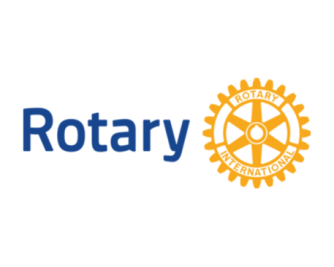 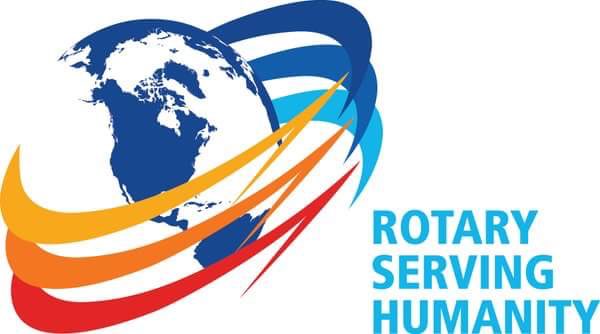 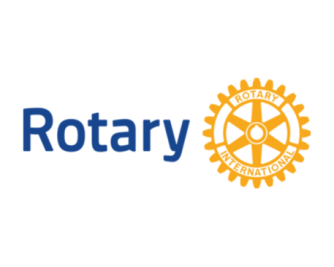 Distriktssekretær 2016 – 17 Referat fra guvernørrådsmøte 9. februar 2017 Til stede: Guvernører: Ole-Ludvik Kleven (2004-05), Herman Stabel (2005-06), Morten Bjerkan (2006-07), Johan Hovdedalen (2007-08), Åge Bjor (2008-09), Lena Mjerskaug (2010-11), Steinar Wøllo (2011-12), Elsa Nysveen (2013-14), Jan Sverre Hanssen (2014-15), Jon Ola Brevig (2015-16) og Johan Østby (2016-17).Ledergruppa (utenom DG, IPDG og DT): DGE Yvona Holbein og DGN Rune Magnussen.Distriktsadministrasjonen: Distriktskasserer Kjell Sørli (fra kl. 19.00), DICO Johnny Rivli (fra kl. 19.30), webredaktør/kommunikasjonsansvarlig Jan Walbeck og distriktssekretær Per Kongsnes.Møtetid: 18.30 – 21.40Møtested: Familiens Hus, Prestegårdsvegen 3, 1912 EnebakkMøteleder: DG Johan ØstbyMøtet ble åpnet ved at DG Johan Østby tente to lys, ett for fred og ett for vennskap. Arbeidet i distriktetDG Johan Østby orienterte om aktiviteten i distriktet og pekte på at distriktskonferansen i høst hadde vært en flott opplevelse, både på grunn av aktualiteten med temaet Utviklingen i arbeidslivet, hvor både Spekter, NMBU og LO deltok med innlegg, men også på grunn av RIs representant, tidligere RI-president Carl Wilhelm Stenhammar, ungdommenes markering og distriktskassererens stunt med apekatten og lirekassen.Guvernøren har gjennomført klubbesøk til alle de 48 klubbene i distriktet, og hadde også gjestet vår nabo, distrikt 2340 i Bohuslän, i forbindelse med distriktets distriktskonferanse.Han nevnte også den skoleringen som ble (og blir) foretatt i eget distrikt, med parallelle kurs både i Akershus og i Østfold. Han orienterte videre om det arbeidet som er gjort med tanke på markering av TRFs 100-årsjubileum og oppfordret møtedeltakerne til å være aktive i dette arbeidet.Medlemstallet i vårt distrikt har sunket mindre enn i de andre distriktene i Norge; antallet medlemmer pr. nyttår 2016/17 er 4 færre enn pr. 1.7.2016. Møtet drøftet også situasjonen med at ett av distriktene i Norge nærmer seg den nedre grense (1100 medlemmer) for å kunne fortsette som selvstendig distrikt.Avslutningsvis tok DG-en opp to temaer som han ønsket å følge opp: Etablering av en ny Rotaractklubb i Mosseregionen, og etablering av et eget distriktsarkiv hvor aktuelle og fortsatt gyldige bestemmelser knyttet til distriktet kunne samles og overleveres til ny person ved guvernørskifte. Dette ville gjøre starten enklere for en ny guvernør, mente Østby ut fra egen erfaring. MedlemsutviklingenLena Mjerskaug ga en orientering om at komiteen (Nye klubber) arbeidet med å danne en ny «klubbtype» - en klubb uten fast sted, men med aldersbegrensning til maks 40 år. I utgangspunktet arbeider komiteen med tanke på å kunne etablere en slik på Romerike og en i Østfold.Det arbeides med kontakt med Ryla-deltakere de siste 20 årene som kan være aktuelle til å gå inn i en slik rotaryklubb. Det er to potensielle etablerere i Østfold som kan tenke seg å gå videre med prosjektet. En slik klubb vil måtte etableres som en satellittklubb til en moderklubb, og den vil sannsynligvis få møtetid kl. 07.00 – 08.00.Fra 1981 til i dag er det 8 klubber som er blitt borte i distriktet, 5 av disse er slått sammen med naboklubber. Noen av disse ble i sin tid etablert som «protestklubber», det var vanligvis i protest mot at kvinner ikke kunne bli medlemmer i klubben de normalt ville gått inn i.Hun viste også i sin pp-presentasjon at klubbene hadde vært flinke til å sette inn sine mål i RI-basen, men uttrykte en viss forundring over at for et par klubber var målet på medlemstallet ved utløpet av rotaryåret lavere enn dagens medlemstall.Hun viste også statistikk over kvinner og menn (prosentvis) i de enkelte soner i RI, og konkluderte med at i asiatiske soner var kvinneandelen vesentlig lavere enn i Europa og USA.Lena viste også en oversikt over hvor lenge de som sluttet i perioden 1. juli 2011 til 30. juni 2016, hadde vært medlem av vedkommende klubb. Dette varierte ganske mye for de 763 som hadde vært medlemmer: 72 sluttet i løpet av første år, 114 i løpet av de to første medlemsår, 115 var medlemmer fra 3 til 5 år, 136 6 til 10 år og 326 hadde vært medlemmer i mer enn 10 år da de sluttet.I samme periode begynte 438 personer i Rotary i vårt distrikt. Gjennomsnittsalderen for disse var litt under 60 år (59,91 år).Det var også interessant å se hva som var grunnene til at folk sluttet (eller ble kastet ut): Kun 1 er markert som sluttet på grunn av alder, 31 pga manglende møtedeltakelse, 138 pga forpliktelse overfor næringslivet, 106 døde, 42 pga familieforpliktelser, 170 pga sykdom, 31 pga ny klassifisering, 32 registrert som sluttet pga sammenslutning med annen klubb, 21 som følge av SAR, 39 pga flytting og 152 av andre grunner.Planer for rotaryåret 2017 – 2018 DGE Yvona Holbein ga en kort orientering fra deltakelsen på årets International Assembly, og redegjorde så for sine planer for kommende rotaryår.I orientering fra IA offentliggjorde hun mottoet som påtroppende RI-president, Ian Riseley fra Australia, hadde valgt for sitt presidentår 2017 – 18: Rotary: Making a difference. Før hun gikk over på sine planer, ga hun en kort orientering om sitt liv fra Tsjekkoslovakia og framover med vekt på utdanning (ingeniør) og idrettslige aktiviteter. Hun viste til sine forretningsmessige aktiviteter med etablering og drift av eget byggefirma. Hun er gift med Gunnar Fr. Aasgaard og har to voksne barn.Hun viste til at RI krevde at to mål for klubbene var obligatoriske, betale og registrere timer og betaling i Club Central. Videre var det ønsket fra RI at det ble satt opp 4 mål for hvert av områdene styrke klubbene, prosjekter og synlighet/PR. Yvona ønsket at hver klubb skulle sette opp to mål for hvert av elementene i den strategiske planen som er vedtatt av Norfo. Vi må få klubbene til å bli a vital club. Ved i større grad å vitalisere klubbene vil vi vise aktivitet, få flere medlemmer og skape enda mer aktivitet.Hun ønsket å styrke organisasjonen med blant annet å få inn flere kvinner, få målrettet arbeid i hver klubb, motivere gjennom å øke engasjementet blant medlemmene, premiere gode løsninger som medvirker til å styrke organisasjonen.Å skape arenaer for erfaringsutveksling mellom klubbene og i møter med AG-ene mente hun ville styrke klubbene. Temaer som kunne tas opp i fellesmøter med klubbene (med eller uten AG-er til stede) var prosjekter, PR-virksomhet og tiltak for å øke antall medlemmer. Yvona viste til at det er tydelige forventinger fra RI og distriktet at klubbene blir styrket. Det kan gis en-til-en veiledning (hvis mulig) fra komitemedlemmer og AG-er. Det vil bli gitt opplæring til klubbene gjennom PETS, seminarer og kurs.Det vil bli utviklet nyttige verktøy som maler og andre hjelpemidler samlet på web-sidene.Vi må etablere møteplasser for erfaringsutveksling, lage liste på web-siden for «best practice», premiere og synliggjøre gode prosjekter, få til samarbeid mellom klubbene og med andre organisasjoner – for eksempel kommunen og næringslivet. Dette kan gi større og mer synlige prosjekter.Hun ønsket videre å promotere District Grants og Global Grants, særlig med tanke på prosjekter med miljøinnsats. Her nevnte hun eksemplet med å plante trær i Uganda.Hun viste også til eksemplet hvor klubbene på Romerike hadde gått sammen om å arrangere nyttårsball på Hotell Arena i Lillestrøm. Inntektene herfra vil kunne gå til Polio Pluss.Kanskje kunne det være en ide å etablere «PR-spesialist til lån», lage felles roll-ups (med bilder!) og etablere felles innkjøp av Caps, T-skjorter, klistremerke til bilen, penn og/eller PC-veske for på den måten å styrke omdømmebyggingen av organisasjonen.Hva gjør vi etter Handicamp Norway?Som medlem av den arbeidsgruppa som Norfo nedsatte, redegjorde PDG Jan Sverre Hanssen for arbeidet i gruppa og hvilke konklusjoner den kom til.Gruppa slo fast at Handicamp etter å ha vært arrangert 21 ganger ble avlyst i 2016. Gruppa mener at HC ikke lenger er et egnet felles prosjekt for Rotary i Norge. Den var imidlertid for at det kan iverksettes distriktsovergripende prosjekt, og den kunne enes om et fredsprosjekt med aktiv ungdom. Gruppa la til grunn at et framtidig prosjekt måtte basere seg på følgende prinsipper:• Rotary skal være førende. • Prosjektet må være innenfor fokusområdene til Rotary og Rotary sine kjerneverdier, og det må gagne andre. • Det må være tilslutning fra alle distriktene, og prosjektet må organiseres og gjennomføres i Norge uten å ha noen fast lokasjon.• Prosjektet må være rettet mot ungdom, ha internasjonal deltakelse og ha en fredsdimensjon. • Flere medlemmer av arbeidsgruppa tok til orde for at guvernørene må være pådrivere for å skape eierforhold til eventuelt nye prosjekter.   Møtet tok redegjørelsen til etterretning.Distriktets hjemmesideble presentert av webredaktør Jan Walbeck. Han viste til at denne siden er til for klubbene, og at de kan finne en god del informasjon fra distriktets ledelse på disse sidene.Det ble en del diskusjon om hva som eventuelt skulle/burde legges ut på disse sidene, uten at det ble trukket noen konklusjon.Presentasjon av DGN Rune MagnussenRune presenterte seg selv. Han går på som DGE fra 1. juli 2017 og overtar ledelsen av distriktet som distriktsguvernør 1.7.2018.Rune, født 9. mai 1957, er gift med Grethe. De bor i Nannestad og har ingen barn, men har flere biler og båter – som brukes flittig.Rune har ledet flere GSE-er (Group Study Exchange) fra vårt distrikt i en periode på 5 – 6 år.Nominering av DGNDDistriktsguvernøren redegjorde for at distriktet nå hadde fått en kandidat for dette vervet for rotaryåret 2019 – 2020, Jutta Bachmann, Nesodden RK. Han hadde akkurat fått bekreftelse på at klubben stilte seg bak hennes kandidatur og ville ta på seg de meroppgaver som et slikt verv måtte medføre.Jutta har funksjonen som leder for ungdomsutvekslingen i distriktet, DYEO. Hennes assistent, Kristin Samuelsen, vil måtte overta mange av DYEOs oppgaver, noe hun har sagt seg villig til.IPDG Jon Ola Brevig vil nå sette i gang de formelle prosesser med nomineringen av DGND.Avslutning av møtetDistriktsguvernøren takket alle for frammøtet og aktiv deltakelse i møtet. Han ønsket alle vel hjem. Deretter reiste deltakerne seg, og distriktsguvernøren slukket de to lysene som ble tent ved møtestart.Flateby, 12. februar 2017Per Kongsnes Distriktssekretær 2016-17